Vytleskej názvy jarních květin podle obrázku a počet slabik zapiš do rámečku k dané květině.Nápověda: Bledule, Fialka, Pampeliška, Narcis, Sněženka, Tulipán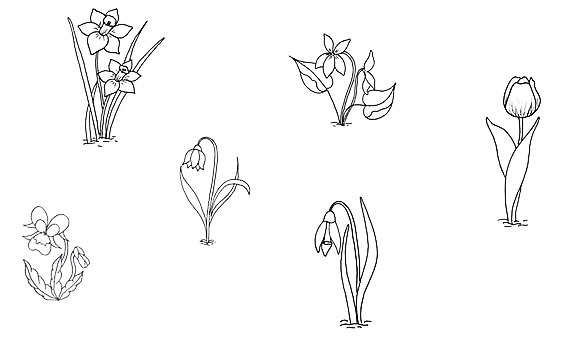 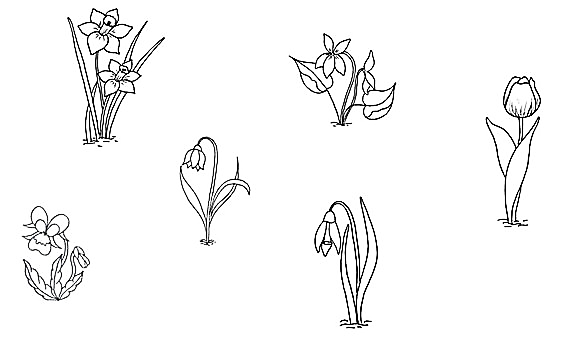 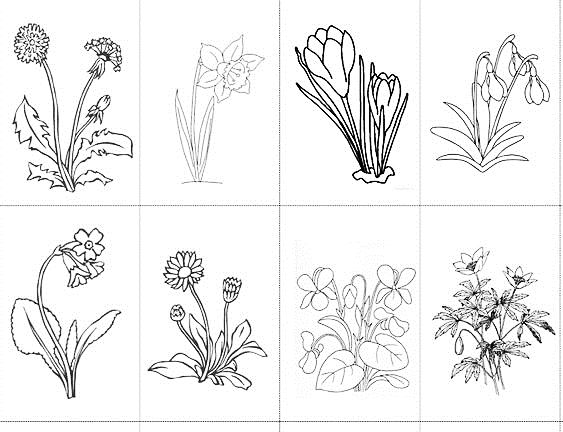 